Section 5: Leadership in 4‐H - continuedList all leadership roles you have and describe what responsibilities these entail. Include such things as club officer, camp counselor, junior leader jobs, organizing a clinic, etc.PILOT 000-01R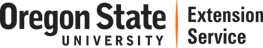 4‐H Youth DevelopmentYearLeadership Title and ResponsibilitiesHours SpentNumber of People Reached